给大一新生的一封信亲爱的同学：欢迎来到北京林业大学就读！在未来的几年里，您要顺利完成学业需要一个健康的身体作保障。根据有关文件规定，入学后您须完成以下几项事宜：健康体检：根据《普通高等学校招生体检工作指导意见》教育部、卫生部、中国残疾人联合会文件》教学【2003】3号、《北京市结核病防治工作规范》（2020年版）、中华人民共和国教育部令第41号《普通高等学校学生管理规定》等文件规定，所有入学新生健康体检合格后方可办理入学。疫苗接种：大学校园人员密集，来源广泛，极易爆发传染病。接种疫苗是预防麻疹、风疹、流行性腮腺炎、水痘等传染病最安全、经济、有效的方法。依照《中华人民共和国疫苗管理法》、《北京市预防接种工作技术规范》、《北京市免疫规划疫苗免疫程序》的相关要求，为保护同学们的身体健康，我院将为入校新生接种麻腮风、水痘等疫苗。1、麻腮风疫苗可预防麻疹、风疹、流行性腮腺炎三种疾病，这三种病均为急性呼吸道传染病，且传染性极强，个别病人症状严重；而且我国要求在全国范围内消除麻疹，所有进京的外地大一新生 ，无禁忌症者均应接种1针麻腮风疫苗。大一进京新生免费接种，北京生源自愿自费接种。五年内接种过一针或曾接种过两针，或曾患过全部三种疾病者免种。2、水痘疫苗是预防水痘的有效方法,水痘是在校大学生患病最多的急性传染病，主要是通过呼吸道和接触传播。一旦发生水痘，需要隔离治疗2-3周，将影响正常学习、生活和考试。为了产生强效的免疫力，保护同学们的身体健康，无禁忌症者应接种2次水痘疫苗。 根据水痘疫苗既往接种情况，请选择接种针次曾接种过1针，建议再接种1针未接种过或不知道是否接种过，这两种情况建议接种2针患过水痘/曾接种过2针水痘疫苗，这两种情况不需要接种。3、新冠疫苗的接种是预防新冠肺炎的主要措施之一，为了更好的保护好自己和他人，建议在到校前全程接种完成新冠疫苗。结核菌素试验：根据《北京市结核病防治工作规范》（2020年版），将结核病筛查列入新生入学体检的必检内容，所以大一新生入学时都必须免费进行结核菌素（PPD）皮肤试验检查。健康教育:大学校园人员密集且为集体生活，极易发生各类传染病的流行。如今新冠疫情防控进入常态化，为了同学们能够及时准确掌握校园常见传染病、新冠肺炎、防艾禁毒等防控知识，更好地保护自己与他人，请扫描下方二维码关注“北京林业大学医院”公众号，及时进行常见传染病等健康教育视频课件的学习并完成考核，方可获得第二课堂认证。重要提示缴费流程：所有新生请务必于2022年8月15日至2021年9月4日手机扫描下方二维码关注“北京林业大学”企业微信号→工作台→B.生活缴费→校园缴费，认真阅读校医院给新生的一封信后，点击进入新生体检费和新生疫苗费，根据要求完成校医院缴费项目的缴费。请务必保留好缴费凭证（手机截屏或纸质打印版均可），并在体检和疫苗接种时出示。咨询（首选）：请扫描下方二维码关注“北京林业大学医院”公众号→快速问诊→问诊咨询咨询电话：校医院  62338236-113、115（暑假）、62338236-303（体检）、62338236-301（疫苗）北京林业大学医院2022年6月26日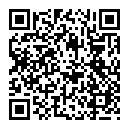 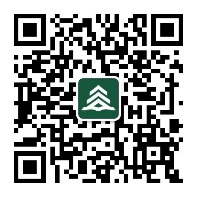 